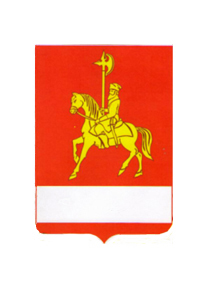 АДМИНИСТРАЦИЯ КАРАТУЗСКОГО РАЙОНАПОСТАНОВЛЕНИЕ29.05.2020                                     с.Каратузское                                       № 463-пО внесении изменений в постановление администрации Каратузского района от 12.05.2020 № 401-п «О дополнительных мерах, направленных на предупреждение распространения коронавирусной инфекцией, вызванной 2019-nCoV, на территории Каратузского района»	В соответствии с Федеральным законом от 21.12.1994 № 68-ФЗ «О защите населения и территорий от чрезвычайных ситуаций природного и техногенного характера», Федеральным законом от 30.03.1999 № 52-ФЗ «О санитарно-эпидемиологическом благополучии населения», Указом Президента Российской Федерации от 25.03.2020 № 206 «Об объявлении в Российской Федерации нерабочих дней», Указом Президента Российской Федерации от 02.04.2020 № 239 «О мерах по обеспечению санитарно-эпидемиологического благополучия населения на территории Российской Федерации в связи с распространением новой коронавирусной инфекции (COVID-19)», Указом Президента Российской Федерации от 28.04.2020 № 294 «О продлении действия мер по обеспечению санитарно-эпидемиологического благополучия населения на территории Российской Федерации в связи с распространением новой коронавирусной инфекции (COVID-19)», Указом Президента Российской Федерации от 11.05.2020 № 316 «Об определении порядка продления действия мер по обеспечению санитарно-эпидемиологического благополучия населения в субъектах Российской Федерации в связи с распространением новой коронавирусной инфекции (COVID-19)», распоряжением Правительства Российской Федерации от 27.03.2020 № 762-р, указом Губернатора Красноярского края от 27.05.2020 № 131-уг О внесении изменений в указ Губернатора Красноярского края от 27.03.2020 № 71-уг «О дополнительных мерах, направленных на предупреждение распространения коронавирусной инфекции, вызванной 2019-nCoV, на территории Красноярского края», Законом Красноярского края от 10.02.2000 № 9-631 «О защите населения и территории Красноярского края от чрезвычайных ситуаций природного и техногенного характера», учитывая решение Оперативного штаба по предупреждению завоза и распространения коронавирусной инфекции на территории Российской Федерации от 23.03.2020, решение Координационного совета при Правительстве Российской Федерации по борьбе с распространением новой коронавирусной инфекции на территории Российской Федерации от 25.03.2020, письмо Министерства труда и социальной защиты Российской Федерации от 17.04.2020 № 26-5/10/П-3504, письмо Федеральной службы по надзору в сфере защиты прав потребителей и благополучия человека от 21.04.2020 № 02/7500-2020-24, методические рекомендации «МР 3.1.0170-20. 3.1. Профилактика инфекционных болезней. Эпидемиология и профилактика COVID-19. Методические рекомендации», утвержденные Главным государственным санитарным врачом Российской Федерации 30.03.2020, методические рекомендации «МР 3.1.0173-20. 3.1. Профилактика инфекционных болезней. Организация противоэпидемических мероприятий в период пандемии COVID-19. Методические рекомендации», утвержденные Главным государственным санитарным врачом Российской Федерации 21.04.2020, методические рекомендации «МР 3.1.0178-20. 3.1. Профилактика инфекционных болезней. Методические рекомендации. Определение комплекса мероприятий, а также показателей, являющихся основанием для поэтапного снятия ограничительных мероприятий в условиях эпидемического распространения COVID-19», утвержденные Главным государственным санитарным врачом Российской Федерации 08.05.2020, письмо Минпромторга России от 11.05.2020 № ЕВ-32091/15, письма Управления Федеральной службы по надзору в сфере защиты прав потребителей и благополучия человека по Красноярскому краю от 27.03.2020 № 24-00-17/02-3809-2020, от 03.04.2020 № 24-00-17/02-4202-2020, от 09.04.2020 № 24-00-17/02-4567-2020, от 20.04.2020 № 24-00-09/02-5134-2020, от 06.05.2020 № 24-00-17/02-5959-2020, от 08.05.2020 № 24-00-08/02-6146-2020, от 11.05.2020 № 24-00-04/02-6195-2020, от 26.05.2020 № 24-00-17/02-6973-2020, решение Координационного штаба при полномочном представителе Президента Российской Федерации в Сибирском федеральном округе по предупреждению и борьбе с распространением новой коронавирусной инфекции (COVID-19) на территории Сибирского федерального округа от 06.04.2020 № А55-2811, постановления главного государственного санитарного врача по Красноярскому краю от 05.04.2020 № 8, от 08.04.2020 № 9, решения краевой комиссии по предупреждению и ликвидации чрезвычайных ситуаций и обеспечению пожарной безопасности от 27.03.2020 № 8, от 31.03.2020 № 9, от 03.04.2020 № 11, от 09.04.2020 № 12, от 15.04.2020 № 15, от 20.04.2020 № 17, от 30.04.2020 № 20, от 07.05.2020 № 22, от 08.05.2020 № 23, от 14.05.2020 № 25, от 20.05.2020 № 26, от 26.05.2020 № 29, руководствуясь ст.22-25 устава муниципального образования «Каратузский район» ПОСТАНОВЛЯЮ:   	1. Внести в  постановление администрации Каратузского района от 12.05.2020 № 401-п «О дополнительных мерах, направленных на предупреждение распространения коронавирусной инфекцией, вызванной 2019-nCoV, на территории Каратузского района» следующие изменения:	преамбулу изложить в следующей редакции:«В соответствии с Федеральным законом от 21.12.1994 № 68-ФЗ «О защите населения и территорий от чрезвычайных ситуаций природного и техногенного характера», Федеральным законом от 30.03.1999 № 52-ФЗ «О санитарно-эпидемиологическом благополучии населения», Указом Президента Российской Федерации от 25.03.2020 № 206 «Об объявлении в Российской Федерации нерабочих дней», Указом Президента Российской Федерации от 02.04.2020 № 239 «О мерах по обеспечению санитарно-эпидемиологического благополучия населения на территории Российской Федерации в связи с распространением новой коронавирусной инфекции (COVID-19)», Указом Президента Российской Федерации от 28.04.2020 № 294 «О продлении действия мер по обеспечению санитарно-эпидемиологического благополучия населения на территории Российской Федерации в связи с распространением новой коронавирусной инфекции (COVID-19)», Указом Президента Российской Федерации от 11.05.2020 № 316 «Об определении порядка продления действия мер по обеспечению санитарно-эпидемиологического благополучия населения в субъектах Российской Федерации в связи с распространением новой коронавирусной инфекции (COVID-19)», распоряжением Правительства Российской Федерации от 27.03.2020 № 762-р, указом Губернатора Красноярского края от 27.05.2020 № 131-уг О внесении изменений в указ Губернатора Красноярского края от 27.03.2020 № 71-уг «О дополнительных мерах, направленных на предупреждение распространения коронавирусной инфекции, вызванной 2019-nCoV, на территории Красноярского края», Законом Красноярского края от 10.02.2000 № 9-631 «О защите населения и территории Красноярского края от чрезвычайных ситуаций природного и техногенного характера», учитывая решение Оперативного штаба по предупреждению завоза и распространения коронавирусной инфекции на территории Российской Федерации от 23.03.2020, решение Координационного совета при Правительстве Российской Федерации по борьбе с распространением новой коронавирусной инфекции на территории Российской Федерации от 25.03.2020, письмо Министерства труда и социальной защиты Российской Федерации от 17.04.2020 № 26-5/10/П-3504, письмо Федеральной службы по надзору в сфере защиты прав потребителей и благополучия человека от 21.04.2020 № 02/7500-2020-24, методические рекомендации «МР 3.1.0170-20. 3.1. Профилактика инфекционных болезней. Эпидемиология и профилактика COVID-19. Методические рекомендации», утвержденные Главным государственным санитарным врачом Российской Федерации 30.03.2020, методические рекомендации «МР 3.1.0173-20. 3.1. Профилактика инфекционных болезней. Организация противоэпидемических мероприятий в период пандемии COVID-19. Методические рекомендации», утвержденные Главным государственным санитарным врачом Российской Федерации 21.04.2020, методические рекомендации «МР 3.1.0178-20. 3.1. Профилактика инфекционных болезней. Методические рекомендации. Определение комплекса мероприятий, а также показателей, являющихся основанием для поэтапного снятия ограничительных мероприятий в условиях эпидемического распространения COVID-19», утвержденные Главным государственным санитарным врачом Российской Федерации 08.05.2020, письмо Минпромторга России от 11.05.2020 № ЕВ-32091/15, письма Управления Федеральной службы по надзору в сфере защиты прав потребителей и благополучия человека по Красноярскому краю от 27.03.2020 № 24-00-17/02-3809-2020, от 03.04.2020 № 24-00-17/02-4202-2020, от 09.04.2020 № 24-00-17/02-4567-2020, от 20.04.2020 № 24-00-09/02-5134-2020, от 06.05.2020 № 24-00-17/02-5959-2020, от 08.05.2020 № 24-00-08/02-6146-2020, от 11.05.2020 № 24-00-04/02-6195-2020, от 26.05.2020 № 24-00-17/02-6973-2020, решение Координационного штаба при полномочном представителе Президента Российской Федерации в Сибирском федеральном округе по предупреждению и борьбе с распространением новой коронавирусной инфекции (COVID-19) на территории Сибирского федерального округа от 06.04.2020 № А55-2811, постановления главного государственного санитарного врача по Красноярскому краю от 05.04.2020 № 8, от 08.04.2020 № 9, решения краевой комиссии по предупреждению и ликвидации чрезвычайных ситуаций и обеспечению пожарной безопасности от 27.03.2020 № 8, от 31.03.2020 № 9, от 03.04.2020 № 11, от 09.04.2020 № 12, от 15.04.2020 № 15, от 20.04.2020 № 17, от 30.04.2020 № 20, от 07.05.2020 № 22, от 08.05.2020 № 23, от 14.05.2020 № 25, от 20.05.2020 № 26, от 26.05.2020 № 29, руководствуясь ст.22-25 устава муниципального образования «Каратузский район» ПОСТАНОВЛЯЮ:»;в абзаце втором пункта 2.3:слова «Решения работодателей» заменить словами «Решения работодателей (за исключением работодателей, указанных в подпункте 28 пункта 2.1 настоящего постановления)»;дополнить пунктом 2.7 следующего содержания:«2.7. Обязать хозяйствующих субъектов, осуществляющих розничную торговлю, деятельность которых не приостановлена в соответствии с федеральными и краевыми правовыми актами, направленными на предупреждение распространения коронавирусной инфекции, не допускать на территорию торгового объекта и не обслуживать граждан, не использующих средства индивидуальной защиты органов дыхания (лицевые маски одноразового использования, медицинские маски, ватно-марлевые маски, респираторы и иные их заменяющие текстильные изделия).». 2. Опубликовать настоящее постановление на «Официальном сайте администрации Каратузского района (www.karatuzraion.ru).3. Контроль за исполнением настоящего постановления оставляю за собой.4.Настоящее постановление вступает в силу в день, следующий за днем его официального опубликования в периодическом печатном издании «Вести муниципального образования «Каратузский район»». Глава района                                                                                   К.А.Тюнин